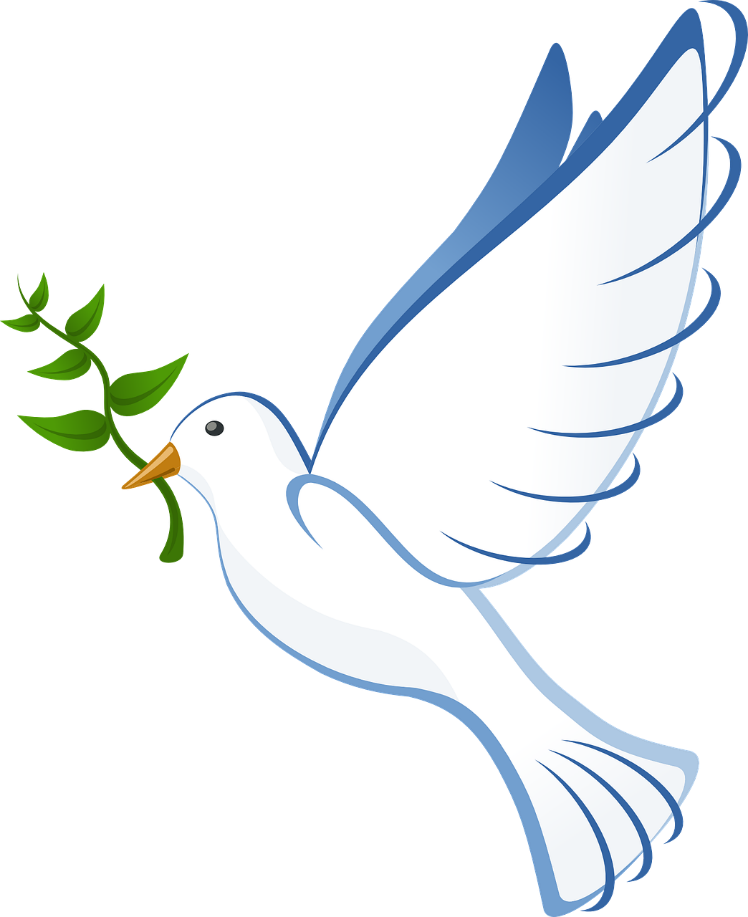 $Vorname$ $Name$
getaut am $Taufdatum$
in der $Kirche$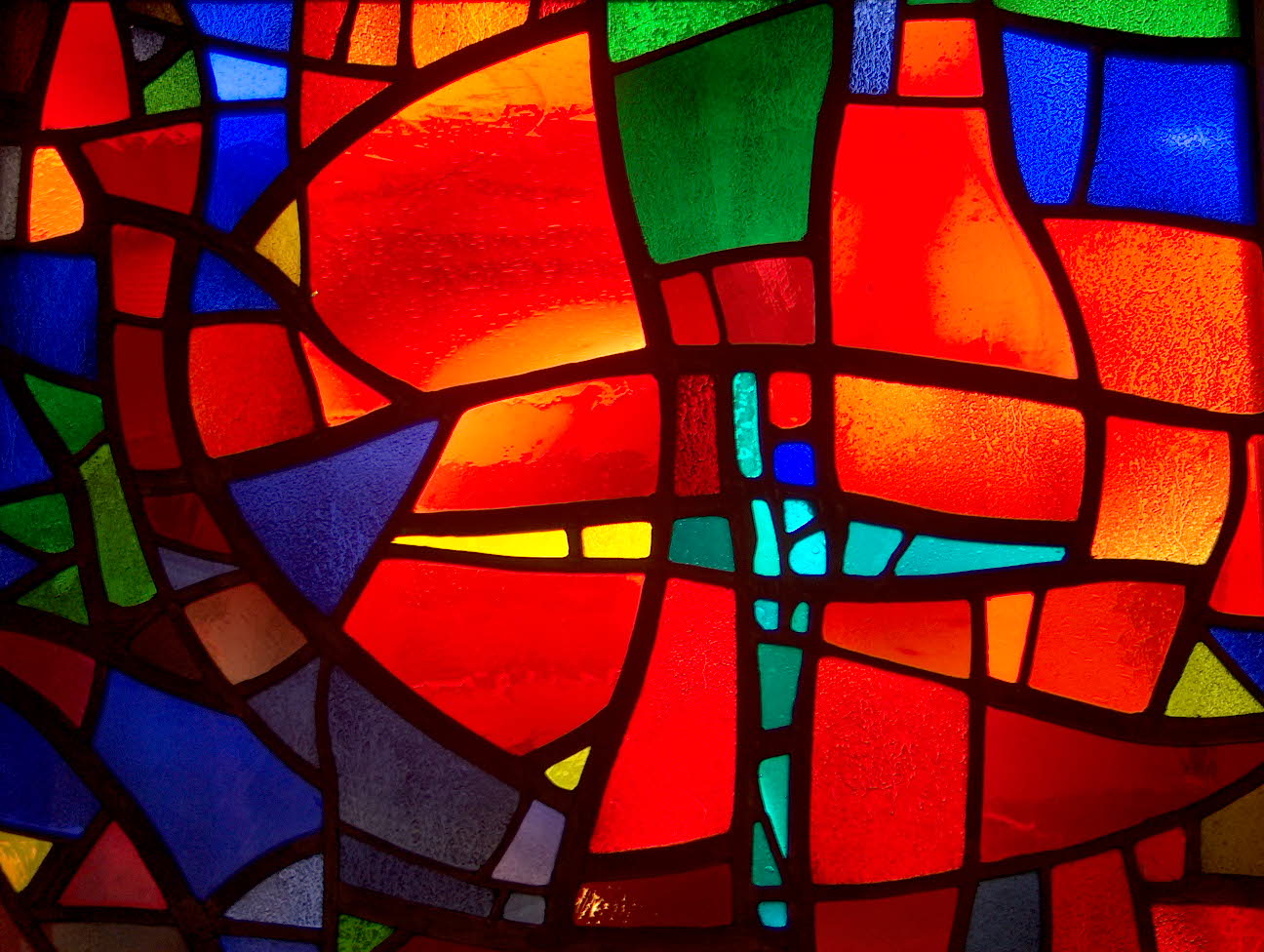 